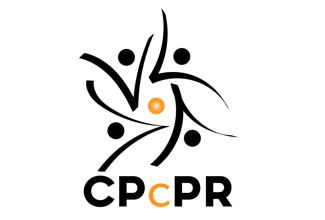 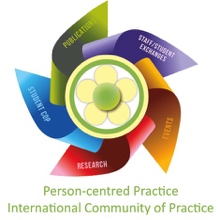 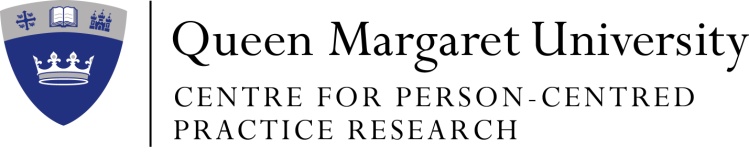 Account of Person-centred Moments (Method 1)Please use this sheet to record an overview or summary of any person-centred moments you see in your workplace. Workplace:		         		  Your name:			Date:Description of the moment: Embedding the Moment in the Person-centred Framework: (Circle or tick ONE of the following outcomes you feel the moment was most contributing to)Good care experience: Involvement with care: Feelings of well-being: Existence of a healthful culture: Please offer verbal feedback to the people involved in the moment and note their response here: